Identifying the Values of Coins Behaviours/StrategiesIdentifying the Values of Coins Behaviours/StrategiesIdentifying the Values of Coins Behaviours/StrategiesStudent identifies coins by their size or physical attributes.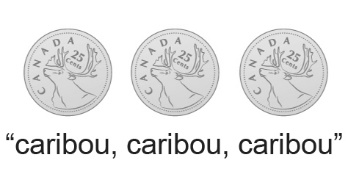 Student identifies coins but cannot call them by name.Student knows the names of coins but cannot remember their values.Observations/DocumentationObservations/DocumentationObservations/DocumentationStudent is able to match a value to a physical coin but cannot match a value to the name of a coin.Student can match a value to a coin but cannot compare the values of different coins.Student knows the names and values of the coins and can compare pairs of coins with ease.Observations/DocumentationObservations/DocumentationObservations/Documentation